Six Types of Chemical Reaction Worksheet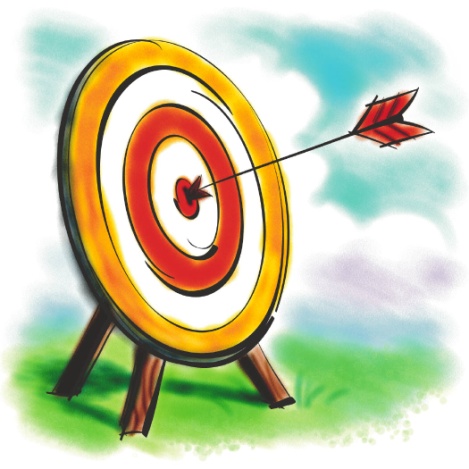 Balance the following reactions and indicate which of the six types of chemical reaction are being represented:1)	____ NaBr + ____ Ca(OH)2  ___ CaBr2 + ____ NaOHType of reaction: _____________________________2)	____ NH3+ ____ H2SO4  ____ (NH4)2SO4 Type of reaction: _____________________________3)	____ C5H9O + ____ O2  ____ CO2 + ____ H2OType of reaction: _____________________________4)	____ Pb + ____ H3PO4  ____ H2 + ____ Pb3(PO4)2Type of reaction: _____________________________5)	____ Li3N + ____ NH4NO3  ___ LiNO3 + ___ (NH4)3NType of reaction: _____________________________6)	____ HBr + ___ Al(OH)3  ___ H2O + ___ AlBr3Type of reaction: _____________________________7)	What’s the main difference between a double displacement reaction and an acid-base reaction?8)	Combustion reactions always result in the formation of water.  What other types of chemical reaction may result in the formation of water?  Write examples of these reactions on the opposite side of this paper.